OKTOBER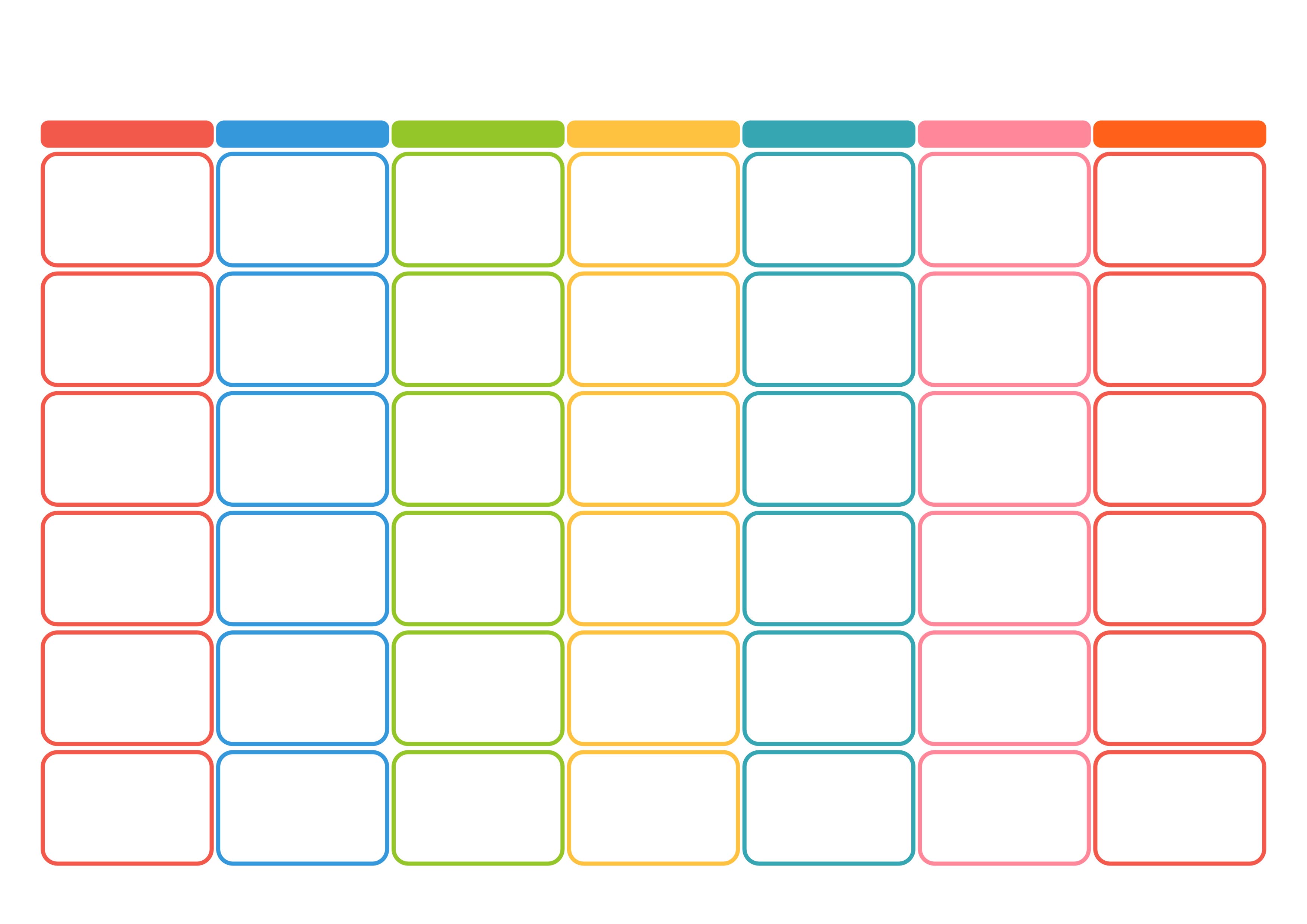 2021